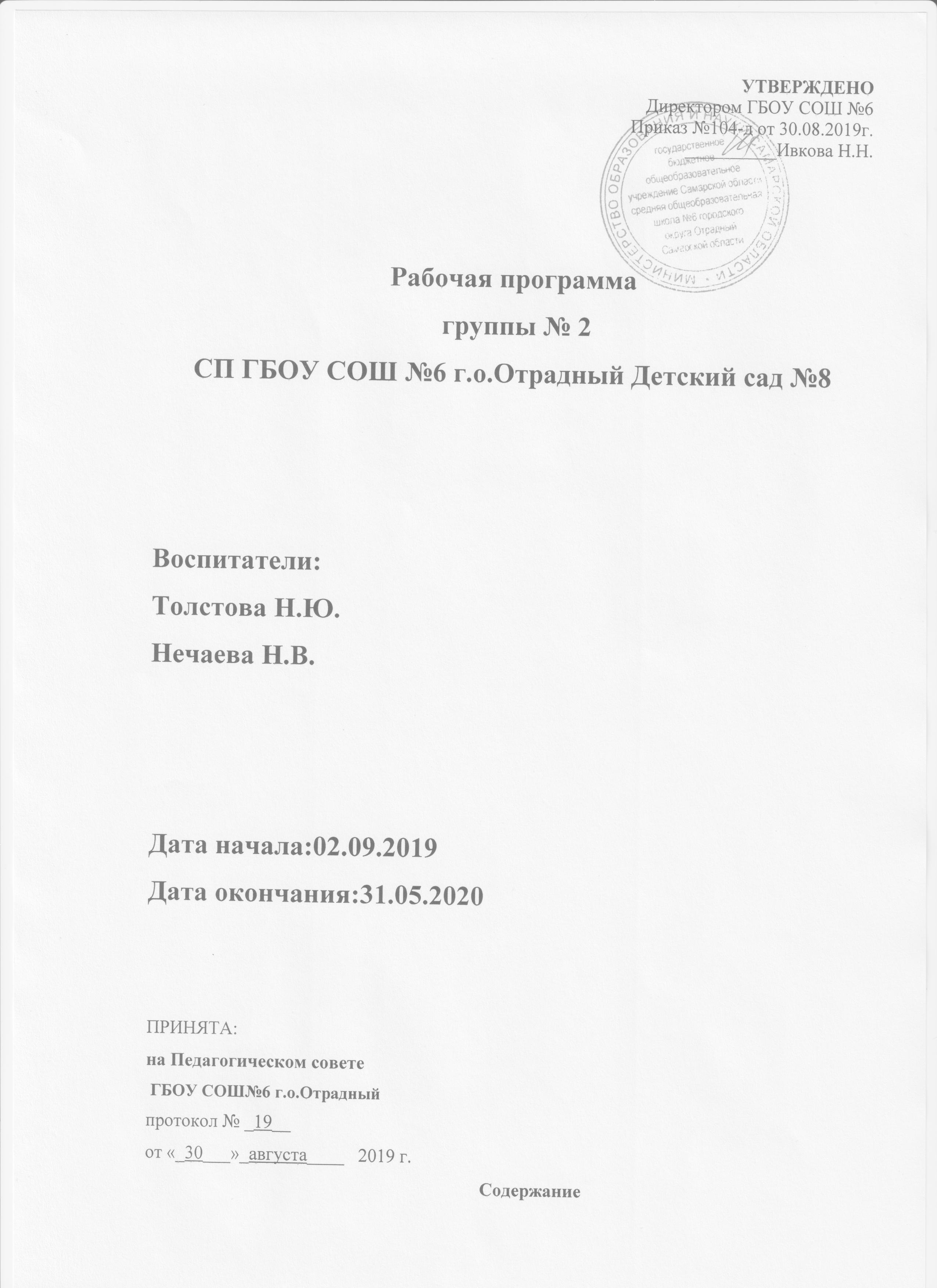 Содержание1. ЦЕЛЕВОЙ РАЗДЕЛ1.1. Пояснительная записка1.1.1 цели и задачи реализации Программы1.1.2 принципы и подходы к формированию Программы1.1.3 характеристики особенностей развития детей 6-7 лет и детей с ТНР1.2. Планируемые результаты освоения Программы 1.3. Часть, формируемая участниками образовательных отношений1.3.1 цели и задачи части, формируемой участниками образовательных отношений1.3.2 принципы и подходы1.3.3 характеристики особенностей развития детей 6-7 лет по выбранному направлению1.3.4 планируемые результаты освоения части ООП, формируемой участниками образовательных отношений2. СОДЕРЖАТЕЛЬНЫЙ РАЗДЕЛ2.1. Описание образовательной деятельности в соответствии с направлениями развития ребенка, представленными в пяти образовательных областях2.2	Способы и направления поддержки детской инициативы2.3	Особенности взаимодействия педагогического коллектива с семьями
воспитанников2.4 	Описание вариативных форм, способов, методов и средств реализации Программы 2.5 Взаимодействие в разработке и реализации коррекционных мероприятий воспитателей и специалистов2.6  Взаимодействие педагогического коллектива с семьями дошкольников с ТНР 2.7 Программа коррекционной работы с детьми с ТНР (содержание образовательной деятельности по профессиональной коррекции нарушений развития детей) 2.8  Часть, формируемая участниками образовательных отношений2.8.1 Специфика национальных, социокультурных и иных условий, в которых осуществляется образовательная деятельность 2.8.2 Направления, выбранные участниками образовательных отношений из числа парциальных и иных программ и/или созданных ими самостоятельно2.8.3 Сложившиеся традиции Организации или Группы3. ОРГАНИЗАЦИОННЫЙ РАЗДЕЛ3.1. Организация развивающей предметно – пространственной среды 3.2. Описание материально- технического обеспечения Программы3.3. Календарно – тематическое планирование3.4 Планирование образовательной деятельности3.5 Режим дня3.6 Календарный учебный график3.7 Учебный план подготовительной к школе  группы  СП ГБОУ СОШ №6 г.о. Отрадный Детский сад №83.8 Перечень нормативных и нормативно-методических документов